Az önkormányzatok intézményeiben és a helységben fellelhető közintézményekben a jelenlegi gázfűtés biomassza fűtésre való kiváltásának koncepcióterveAlapvetésAz ország 3 200 önkormányzatának 95% ában az intézmények fűtése földgázzal, történik. Ez – felmérésünk szerint– mintegy 450 millió m3 földgáz felhasználást jelent, amely közelítően 60 milliárd Ft –al terheli az önkormányzatok költségvetését éventeHazánkban mező és erdőgazdasági tüzelhető melléktermékekből – amelyeket ma nem használunk fel – igen nagy mennyiség termelődik évente. Ezek begyűjtése technikailag, és szervezetileg is megoldhatóÖsszesen 136 olyan önkormányzat van az országban, ahol az intézményeinek hőigénye biztonságosan nem lenne kielégíthetőa hozzá tartozó területen képződő tüzelhető biomassza mennyiséggel. Ezekben az esetekben is 20 km-es távolságon belül a szükséges biomassza megtalálhatóA földgáz ára minden előrejelzés szerint évről-évre növekedni fogA biomassza tüzelés eszközei ma már közelítően ugyanazt a komfort fokozatot biztosítják, mint a gázfűtésA biomasszával való fűtés a jelenlegi árakon számolva annak legnagyobb feldolgozottságát alapul véve is 50%-al olcsóbb (hőegyenértékre vetítve bruttó áron) a földgázzal való fűtésnél.A biomassza tüzelésre alkalmas berendezések közelítően ötször kerülnek többe teljesítmény egységre vetítve, mint a gáz tüzelőberendezéseiA biomassza tüzelést megvalósítása jelentős (40-50%) támogatást élvezBiomassza tüzelési rendszerekA tüzelhető biomasszát különböző feldolgozási folyamatokon keresztül lehetséges olyan konzisztenciájúvá tenni, hogy automataadagolású tüzelőberendezésekben elégethetők legyenek. A berendezések legtöbbje tüzelőanyag specifikus.Bálatüzelés: Lágyszárú növények esetében alkalmazható. Ez a tüzelési mód gyakorlatilag feldolgozást nem igényel, csak a megfelelő tárolásról kell gondoskodni. Egységnyi hőértékre vetítve a legolcsóbb tüzelési mód. A bálatüzelésre alkalmas kazánok alsó nagyságrendje 3 MW. Ebből következően ez a módszer – kivételes esetektől eltekintve – közösségi fűtőműveknél alkalmazható, ahol: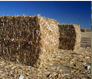 A fűtőmű elhelyezkedése lehetővé teszi a bálák beszállításátElegendő terület áll rendelkezésre a bálák átmeneti tárolására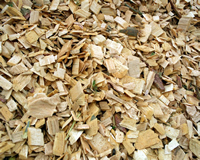 Apríték tüzelés. Apríték alatt elsősorban faaprítékot értünk. Az apríték hőértéke és tüzelhetősége nagymértékben függ annak víz, és háncstartalmától. Minden esetben néhány hónapos előszárítás, vagy művi szárítást igényel. Az apríték tárolótér igénye az alacsony fajsúlya (0,3 – 0,5 to/m3) miatt igen nagy. Az automata adagolása speciális építményt igényel. 1,5 MW teljesítmény igény alatt csak egészen kivételes esetben lehet használható. Ez a módot is közösségi fűtőművek esetében célszerű alkalmazni. Az előkészítés energiaigénye valamivel a bálatüzelés felett van. Alkalmazhatóságának korlátai azonosak a bálatüzeléssel, azzal a megszorítással, hogy az átmeneti tárolásához építményre van szükség.  Pellet és Brikett tüzelés. Mind a pellet mind a brikett valamilyen tüzelhető biomassza „darálék” nagy nyomáson – ragasztóanyag hozzáadásával, vagy a nélkül – való összepréselésével készül. Az előzőekhez viszonyítva az előkészítésének energiaigénye nagyobb. A két technológia mechanizmusában eltér. Ami a végterméket illeti, fűtőértékben nincs különbség, nagyságában azonban igen. A pellet általában hengeres, átmérője 7- 20 mm, hossza 30 mm. A brikett változatos alakú lehet a minimális mérete 30 mm. Mind a pellet mind a brikett az egyedi fűtési rendszerekhez javasolt. Ezeknél a rendszereknél a teljesítmény igény általában 1 MW alatt van. Ebben a nagyságrendben nem oldható meg sem a bála, sem pedig az apríték tüzelés, és a tárolás (beszállítás) sem oldható meg. A brikettet illetően meg kell jegyezni, hogy az automataadagolás valójában csak a 35 mm - nél nem nagyobb méretnél megoldott. Mind a pellet mind a brikett esetében meg kell különböztetni a fából, illetve a lágyszárú növényekből készült tüzelőanyagot. Nyugaton szinte kizárólagos a fából készült pellet használata. Kezdetben nálunk is kizárólag ebben gondolkodtak. A jelenleg működő pelettáló üzemek főleg faipari hulladékot használnak alapanyagként. Mind a pelletet, mind a brikettet illetően a legnagyobb probléma az eltérő minőség. Ami a tüzelőberendezéseket illeti. Az itt szükséges nagyságrendű (1MW alatti) kazánok számos forgalmazónál kaphatók. Az ár szóródása óriási. (19 000 – 50 000Ft/kW) Ezek a külföldi kazánok mind szigorúan meghatározott fűtőértékű, és égési tulajdonságú tüzelőanyagra készültek. Ebben a nagyságrendben – 30 – 400 kW hazai gyártó a CARBOROBOT Kft, amely elsősorban lágyszárú növényekből készült pellet tüzelésre alkalmas automataadagolású kazánokat gyárt. 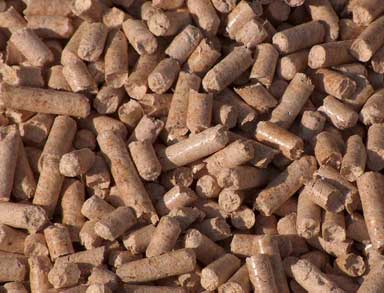 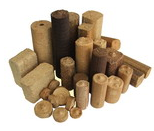 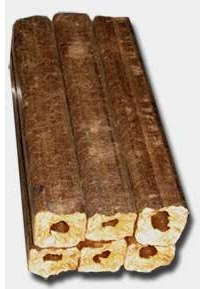 A jelenlegi helyzetAnnak ellenére, hogy elegendő biomasszával rendelkezünk, amelyet ma nem használunk fel, a begyűjtés és felhasználás technikai feltételei rendelkezésre állnak, a technológia ismert, a beruházási támogatás jelentős, a fűtés költségei lényegesen olcsóbbá tehető, mégis alig néhány helyen élnek a biomassza fűtés lehetőségével.Ennek okai:Az önkormányzatok a nagyarányú támogatás mellett sem, tudják a szükséges minimális saját erőt sem biztosítani.Az önkormányzatok döntő többségében nincs fűtőmű (egyedi fűtési rendszer van). Ezeken a helyeken csak a pellet fűtés jöhetne szóba. A pellet „termékpálya” nem kialakult. A kapható pelletek fűtőértéke, és égési tulajdonságai bizonytalanok, csak úgy, mint a beszerezhetőség. A jelenlegi piaci árak is meg lehetősen magasak a hazai gáz árhoz viszonyítva.Az önkormányzati vezetők szemléletében nincs megfelelő helyen ez a lehetőség, mert:A néhány jó példa nem kapott megfelelő helyet a kommunikációban.A központi energiapolitika sem ezt a biomassza felhasználási módot helyezi előtérbe.Nem ismerik megfelelően a beruházás támogatási és egyéb lehetőségeket.Bonyolult a pályázati és engedélyezési rendszer.Az önkormányzatok magukban a legritkább esetben tudnák a szükséges beruházást megvalósítani a magas támogatási intenzitás ellenére is a korlátozott „hitelképességük” miattA legnagyobb probléma azonban az, hogy a gázfűtés kiváltására nem rendszerként tekintenek. A továbbiakban felvázolunk egy olyan rendszert, amely lehetővé teszi az önkormányzati intézményekben a gázfűtés kiváltását. E rendszernek egyaránt része a szervezet, az eszközök, a technológia, a logisztika, a szereplők kapcsolatai, és a rendszer megszervezése is.a Javasolt rendszer és az elemek kapcsolódásaA rendszer egyes elemeiA szervezet megfelelő tulajdonosi összetétele és tevékenysége alapja az egész rendszernek. Első lépésben egy olyan „projekt céget kell létrehozni, amely átveszi az önkormányzati tulajdonban lévő hőszolgáltatási rendszereket. A beállítja a biomassza fűtésre alkalmas eszközöket. Összegyűjti a tüzelő alapanyagát, azt a fűtőberendezésnek megfelelően feldolgozza, és a továbbiakban az új rendszert üzemelteti és ezzel az önkormányzat számára hőt szolgáltat. A szervezet így önmagában biztosítja, hogy az önkormányzat számára a felhasznált hőmennyiség 20%-al olcsóbbá vált. Tulajdonosi összetétel: A rendszerhez csatlakozó önkormányzatok apportként átadják a meglévő kazánházaikat, illetve területet biztosítanak a feldolgozó üzemek. (Természetesen, ha módja van rá pénzt is tehet be. A célszerűség azt diktálja, hogy az önkormányzati tulajdon ne haladja meg a 25%-ot)  Résztulajdonosai lehetnek a cégnek az alapanyag beszállítók, illetve a jelenlegi üzemeltetők is. A tulajdonosok közé – ismerve a pénzügyi helyzetet – feltétlenül be kell jönni egy olyan befektetőnek, amely biztosítani tudja a megvalósításhoz szükséges összeget. (Többségi tulajdonos)Tevékenység. A továbbiakban a beruházást a projekt cég valósítja meg, az eszközök az ő tulajdonában lesznek, és azokat ő is üzemelteti. A cég köti meg az önkormányzatokkal a hő értékesítési szerződéseket, a beszállítókkal az alapanyag beszállítói szerződéseket, a késztermékvásárlókkal a szállítási szerződéseket. A cég alapvető tevékenysége az intézmények hőellátásának biztosítása.Központi fűtőmű esetén általában bála, vagy apríték fűtéssel.Egyedi rendszerek esetén pellet fűtés. Ebben az esetben a cég tevékenysége kiegészül a pellet gyártással.Pelletgyártás:”Szenter „technológiaNagyság: Az egyes cégek nagyságát a helyi viszonyok határozzák ugyan meg, de általános elvként kimondható, hogy 2 – 4 000 tonna biomassza feldolgozására alakulnak. Ennyi alapanyag ugyanis 10 km -es körzeten belül biztonságosan összeszedhető. A Szenter technológia egy-egysége is – a műszakszámtól függően – 2 –4 000 tonna pelletet tud évente produkálni.. Szemléltetésül egy konkrét projekt alapanyag ellátása: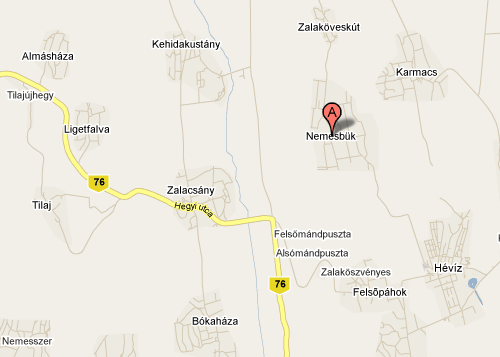 Menedzsment: Irányítja a munkát, szervezi a tevékenységet. A megfelelő alapképzettséggel rendelkező szakember (ek) kiképzéséről, a dolgozók betanításáról a szervezők gondoskodnakÉrdekeltség A rendszer csak úgy működhet, ha annak minden szereplője megtalálja a számítását. A projekt cégnek nyilvánvaló olyan eredményt kell produkálni, ami a tulajdonosok számára a befektetett összeg maximum hat éves megtérülését biztosítja. Egy konkrét projekt adatai alapján, amelynek a teljes beruházási költsége 217 millió Ft (befektetett saját pénz 110 millió) elkészítettük a jövedelmek alakulását, amely az érdekeltség alapja. A projekt paraméterei az alábbiak:Ezeket a paramétereket jelenleg előszerződésekben rögzítettük, amelyek a projekt cég megalakulásakor válnak szerződéssé. E paraméterekkel a rendszer egyes szereplőinek anyagi érdekeltsége (nála realizálódó eredmény a következőképpen alakul.Az önkormányzatnak a megtakarításon túl további bevételt jelent a mintegy 1,5 millió Ft helyi adó. (az önköltségben szerepel) továbbá - esetünkben – 9 fő új foglalkoztatása. Kapcsolatok szabályozottsága: Valamennyi szereplő kapcsolatát hosszú távú szerződésben kell szabályozni, amelyek pontosan meghatározzák a mennyiségeket, árakat, árváltoztatás lehetőségét és módszereit. Ezek fontos részei a rendszernek. Ezért dolgoztuk ki a szerződés mintákat, amelyeket a mellékletben csatoltuk.Technológia A rendszerben alapvetően két egymással szinkronban lévő technológia szerepel. Az egyik a hőszolgáltató berendezések (kazánok) amelyeknek biztosítani kell az előírt emissziós értékeket, illetve a megadott minőségű tüzelőanyag megfelelő égethetőségét. Ehhez kapcsolódik – az előbbi kiszolgálójaként – a „tüzelőanyag gyártás” illetve annak biztosítása. Az előbbi technológiát (kazánműködés) az általunk javasolt kazángyártók szerződésben garantálják. A tüzelőanyag minőségét – gyártás esetén - az általunk biztosított „Szenter” technológia, illetve a technológia szállítója garantálja. Ők biztosítják a szerződésekben meghatározott szervizt, és hibaelhárítást is.Kapcsolódó elemek A zavartalan működésnek, illetve a működés megkezdhetőségének számos egyéb feltétele van. Ezeket a projekt menedzsmentjének kell biztosítani, azonban a feladatokról listákat, illetve mintákat adunk. Így:Beszerzendő engedélyek jegyzékeTűz és balesetvédelmi szabályzat mintaHulladékkezelési szabályzat mintaBerendezések szervizelési rendjeÜzemeltetés: A beruházás a sikeres próbaüzemmel fejeződik be. A próbaüzem végéig az ott dolgozók betanítását is biztosítjuk. Az eredményes üzemeltetés fontos eleme – pellet üzem esetén – hogy a hőszolgáltatáshoz szükséges pellet mennyiségen túli pelletet értékesíteni lehessen. Erre vonatkozóan partnert biztosítunk, amely hosszú távra szóló szerződéssel a pellet megvásárlására kötelezettséget vállal.A Projekt előkészítéseCégünk – megállapodás szerinti mennyiségben – vállalja, hogy az Olajterv, mint az alakuló projekt cég többségi tulajdonosa számára konkrét , az előzőekben ismertetett rendszernek megfelelő tartalmú projekteket készít elő az alábbiak szerint:Projekt cég összetételeA Cég törzs tőkéje Az alakítandó cég törzstőkéje két részből áll. Az apportból, amely elsődlegesen az önkormányzat (ok) visznek be. Ez lehet terület, fűtőmű, kazánházak. És a beruházás megvalósításához szükséges pénz. Pénzt vihet be az önkormányzat is, valamint az egyéb – belépni szándékozó – gazdálkodó vagy személy. Az Önkormányzat apportja nem forrása a beruházásnak. (Az önkormányzatok tulajdoni részaránya minden estben 25% alatt legyen.) A többségi tulajdonos a befektető. Ő dönti el, hogy a szükséges pénzeszközt teljes egészében biztosítja a projekthez, vagy hitelt is igénybe vesz. (Hitel igénybevétele esetén a hitel ügyintézés nem része a vállalt projekt előkészítésnek, és azzal is számolni kell, hogy a hitel terhei csökkentik a vállalkozás pénzügyi eredményét) A menedzsment. A projekt cég menedzsmentjét a többségi tulajdonos alakítja ki A projekt megvalósításának szakaszai. A projekt megvalósítás több lépcsőben történik. Minden lépcső valamilyen „konkrét termékhez” vagy határkőhöz köthető. Előkészítés. Az előkészítés tulajdonképpen a projekt összeállítása az ismertetett tartalommal és peremfeltételekkel.E szakasz végtermékének tekinthető az előzetes megvalósíthatósági tanulmány. Ennek azt kell dokumentálni, hogy a létrehozandó projekt, teljesíti a rendszerben garantált peremfeltételeket. Az adatok valódiságát aláírt szándéknyilatkozatokkal kell dokumentálni. A szándéknyilatkozatoknak,azonban a mellékletben szereplő szerződésekkel azonos tartalmúnak kell lenni, azzal a záradékkal, hogy a projekt cég megalakulásakor a végleges szerződést automatikusan megkötik. Ez a szakasz az előzetes tanulmány jóváhagyásával zárul. A jóváhagyással megtörtént a beruházás konkrét tartalmának meghatározása isA pályázati szakasz. A pályázati szakasz a pályázat beadásával ér véget. Amennyiben a pályázatot nem fogadnák el a projekt cég tulajdonosai, döntenek a projekt és a projekt cég további sorsáról.2.3 A projekt megvalósítása A támogatási szerződés megkötésével a projekt tényleges megvalósítása megkezdődhet. Ezzel egy időben az előkészítés költségei el is számolhatók. A megvalósítási szakasz az alábbi elemeket tartalmazza:Az eredményes próbaüzemmel a beruházás technikailag befejeződik. A pénzügyi befejezést a támogatás elszámolása jelenti. A támogatás elszámolásának számos pénzügyi előírása van, amelyet a támogatási szerződésben írtak elő. Az e feltételek betartása a projekt cég feladata.3. Üzemeltetés: Az üzem beindulása után cégünk biztosít a hőellátás szükségletét meghaladó – tervezhető mennyiségű, a rendszer által meghatározott minőségű és szortimentumú - tüzelőanyag megvásárlására, 5 évre szerződét kötni hajlandó szervezetet. Továbbá ebben az időszakban a rendszer működésében bekövetkező esetleges zavarok elhárításában (szerviz, technikai hibaelhárítás) közreműködünk, a keretszerződésben meghatározott rendszerhasználati díj ellenértékeként.FüggelékA reálisan begyűjthető biomasszát helységsorosan számoltuk. E táblázatban csak az erdőterületet és a mezőgazdaságilag hasznosított területből a kukorica, búza, repce és szója területet vettük figyelembe. Az elvihető mennyiséget az erdőterületnél 1,2 t/ha  a mezőgazdasági területnél 2 t/ha ban határoztuk meg. Reálisan begyűjthetőnek vettük az így számolt mennyiség 40 %-át.MegnevezésTerület, haFőtermék toszalma/ szem arányMelléktermék tonnaBegyűjthető arányBegyűjthető tonnaBúza1 945 0003 115 0000,92 803 5000,41 121 400Kukorica 2 538 0003 848 0001,97 311 2000,42 924 480Napraforgó 819 000547 0000,8437 6000,4175 040Szója137 000147 0000,688 2000,761 740Repce340 000348 0000,6208 8000,7146 160Szántóföldi növények5 779 0008 005 00010 849 3004 428 820Energia ültetvény30 00012360 000Szőlő gyümölcs ültetvény320 00010,5160 000Erdészeti hulladék2 000 0001,20,51 200 000Összesen reálisan begyűjthetőÖsszesen reálisan begyűjthetőÖsszesen reálisan begyűjthetőÖsszesen reálisan begyűjthetőÖsszesen reálisan begyűjthetőÖsszesen reálisan begyűjthető6 148 820Különféle tüzelési rendszerek energia hatékonysága és energia árak vásárolt tüzelőanyag esetén átlagos piaci árakkak számolvaKülönféle tüzelési rendszerek energia hatékonysága és energia árak vásárolt tüzelőanyag esetén átlagos piaci árakkak számolvaKülönféle tüzelési rendszerek energia hatékonysága és energia árak vásárolt tüzelőanyag esetén átlagos piaci árakkak számolvaKülönféle tüzelési rendszerek energia hatékonysága és energia árak vásárolt tüzelőanyag esetén átlagos piaci árakkak számolvaKülönféle tüzelési rendszerek energia hatékonysága és energia árak vásárolt tüzelőanyag esetén átlagos piaci árakkak számolvaKülönféle tüzelési rendszerek energia hatékonysága és energia árak vásárolt tüzelőanyag esetén átlagos piaci árakkak számolvaKülönféle tüzelési rendszerek energia hatékonysága és energia árak vásárolt tüzelőanyag esetén átlagos piaci árakkak számolvaMegnevezésBála tüzelésApríték tüzelésLágyszárú pelletFa pelletBrikettAz előkészítés energia szükséglete Mj/tonnaminimum140160580640500Az előkészítés energia szükséglete Mj/tonnamaximum180220650700640Fűtőérték  Mj/kgÁtlag1314161716Piaci ár Ft/tonnaÁtlag11 00014 00030 00040 00040 000Feldolgozás vesztesége%Átlag0010109Veszteséggel növelt ár Ft/toÁtlag11 00014 00033 33344 44443 956Kihozható nettó energia 85 %-os kazán hatásfokkal Mjminimum10 93111 76413 10713 90613 175Kihozható nettó energia 85 %-os kazán hatásfokkal Mjmaximum10 89711 71313 04813 85513 056Kihozható nettó energia %minimum84,0884,0381,9281,8082,34Kihozható nettó energia %maximum83,8283,6681,5581,5081,60Kihozható nettó energia bruttó ára Ft/Mjminimum1,011,192,543,203,34Kihozható nettó energia bruttó ára Ft/Mjmaximum1,011,202,553,213,37Az eredmény keletkezése a rendszer egyes szereplőinélAz eredmény keletkezése a rendszer egyes szereplőinélAz eredmény keletkezése a rendszer egyes szereplőinélAz eredmény keletkezése a rendszer egyes szereplőinélAz eredmény keletkezése a rendszer egyes szereplőinélAz eredmény elemeiF o r i n tF o r i n tF o r i n tÖsszes eredmény forintAz eredmény elemeiProjekt cégÖnkormányzatBeszállítóÖsszes eredmény forintÁrbevétel109 533 09444 563 65933 000 000Összes eredmény forintÖnköltség81 414 89427 728 49924 750 000Összes eredmény forintEredmény (megtakarítás)28 118 20016 835 1608 250 00053 203 360Eredmény az árbevétel %-ában25,6737,7825,00Azon helységek csoportosítása a lakosság száma alapján,ahol a reálisan begyűjthető tüzelhető biomassza mennyisége meghaladja a közintézmények fűtéséhez szükséges mennyiségetAzon helységek csoportosítása a lakosság száma alapján,ahol a reálisan begyűjthető tüzelhető biomassza mennyisége meghaladja a közintézmények fűtéséhez szükséges mennyiségetAzon helységek csoportosítása a lakosság száma alapján,ahol a reálisan begyűjthető tüzelhető biomassza mennyisége meghaladja a közintézmények fűtéséhez szükséges mennyiségetAzon helységek csoportosítása a lakosság száma alapján,ahol a reálisan begyűjthető tüzelhető biomassza mennyisége meghaladja a közintézmények fűtéséhez szükséges mennyiségetAzon helységek csoportosítása a lakosság száma alapján,ahol a reálisan begyűjthető tüzelhető biomassza mennyisége meghaladja a közintézmények fűtéséhez szükséges mennyiségetAzon helységek csoportosítása a lakosság száma alapján,ahol a reálisan begyűjthető tüzelhető biomassza mennyisége meghaladja a közintézmények fűtéséhez szükséges mennyiségetAzon helységek csoportosítása a lakosság száma alapján,ahol a reálisan begyűjthető tüzelhető biomassza mennyisége meghaladja a közintézmények fűtéséhez szükséges mennyiségetAzon helységek csoportosítása a lakosság száma alapján,ahol a reálisan begyűjthető tüzelhető biomassza mennyisége meghaladja a közintézmények fűtéséhez szükséges mennyiségetAzon helységek csoportosítása a lakosság száma alapján,ahol a reálisan begyűjthető tüzelhető biomassza mennyisége meghaladja a közintézmények fűtéséhez szükséges mennyiségetAzon helységek csoportosítása a lakosság száma alapján,ahol a reálisan begyűjthető tüzelhető biomassza mennyisége meghaladja a közintézmények fűtéséhez szükséges mennyiségetAzon helységek csoportosítása a lakosság száma alapján,ahol a reálisan begyűjthető tüzelhető biomassza mennyisége meghaladja a közintézmények fűtéséhez szükséges mennyiségetHelység csoportok a lakosság száma szerintA helységek darab számaLakosságErdészeti hulladékSzalma kszárÖsszes tüzelhető 40 %-aBegyűjt hető bimassza fűtő értékeIntéz ményi fűtés hő szükség lete.Hő mennyi ség eltérésIntéz ményi fűtés szükségleteBio massza feleslegHelység csoportok a lakosság száma szerintA helységek darab számafőt o n n at o n n at o n n aG i g a j o u l eG i g a j o u l eG i g a j o u l et o n n at o n n a> 10 000 fő 721 262 475166 116926 628437 0906 119 3652 272 4553 846 900162 318274 7725 001- 10 000 114791 099134 513791 302370 3245 184 5571 423 9763 760 581101 713268 6113 001 - 5 000 fő 193728 366220 664780 740400 5605 607 8601 311 0574 296 78893 647306 9131 001- 3 000 9211 610 065753 2892 250 5401 201 53916 821 4372 898 11613 923 321207 008994 531501 - 1 000 fő676493 935408 609982 422556 4217 789 698889 0876 900 62763 506492 915< 500 fő1011278 559408 536734 462457 1936 400 822501 4145 899 41335 815421 378Összesen 2 9875 164 4992 091 7276 466 0943 423 12747 923 7399 296 10538 627 630664 0082 759 120ÁtlagÁtlag1 7297002 1651 14616 0443 11212 932222924Azon helységek csoportosítása a lakosság száma alapján,ahol a reálisan begyűjthető tüzelhető biomassza mennyisége meghaladja a közintézmények fűtéséhez szükséges mennyiségetAzon helységek csoportosítása a lakosság száma alapján,ahol a reálisan begyűjthető tüzelhető biomassza mennyisége meghaladja a közintézmények fűtéséhez szükséges mennyiségetAzon helységek csoportosítása a lakosság száma alapján,ahol a reálisan begyűjthető tüzelhető biomassza mennyisége meghaladja a közintézmények fűtéséhez szükséges mennyiségetAzon helységek csoportosítása a lakosság száma alapján,ahol a reálisan begyűjthető tüzelhető biomassza mennyisége meghaladja a közintézmények fűtéséhez szükséges mennyiségetAzon helységek csoportosítása a lakosság száma alapján,ahol a reálisan begyűjthető tüzelhető biomassza mennyisége meghaladja a közintézmények fűtéséhez szükséges mennyiségetAzon helységek csoportosítása a lakosság száma alapján,ahol a reálisan begyűjthető tüzelhető biomassza mennyisége meghaladja a közintézmények fűtéséhez szükséges mennyiségetAzon helységek csoportosítása a lakosság száma alapján,ahol a reálisan begyűjthető tüzelhető biomassza mennyisége meghaladja a közintézmények fűtéséhez szükséges mennyiségetAzon helységek csoportosítása a lakosság száma alapján,ahol a reálisan begyűjthető tüzelhető biomassza mennyisége meghaladja a közintézmények fűtéséhez szükséges mennyiségetAzon helységek csoportosítása a lakosság száma alapján,ahol a reálisan begyűjthető tüzelhető biomassza mennyisége meghaladja a közintézmények fűtéséhez szükséges mennyiségetAzon helységek csoportosítása a lakosság száma alapján,ahol a reálisan begyűjthető tüzelhető biomassza mennyisége meghaladja a közintézmények fűtéséhez szükséges mennyiségetAzon helységek csoportosítása a lakosság száma alapján,ahol a reálisan begyűjthető tüzelhető biomassza mennyisége meghaladja a közintézmények fűtéséhez szükséges mennyiséget>50 000 201 948 61378 727175 650101 7511 424 5083 507 502-2 082 995-148 785Nettó biomassza felesleg 10 001 - 50 000 491 055 38167 170113 94872 4481 014 2541 899 685-885 431-63 245Nettó biomassza felesleg 5 001 - 10 000 23160 4217 29822 44811 896166 582288 757-122 180-8 727Nettó biomassza felesleg 3 001 - 5 000  1770 2543 6596 5484 08357 162126 457-69 295-4 950Nettó biomassza felesleg 1 001 - 3 000 2138 1383 7314 0283 10443 44668 650-25 203-1 800Nettó biomassza felesleg 501 - 1 00043 1071522041421 9935 593-3 601-257Nettó biomassza felesleg <=500 2613320314310652876604Nettó biomassza felesleg Összesen1363 276 527161 057323 140193 7342 708 5975 897 520-3 188 645-227 7602 531 359